                                                CARRICULUM VITAE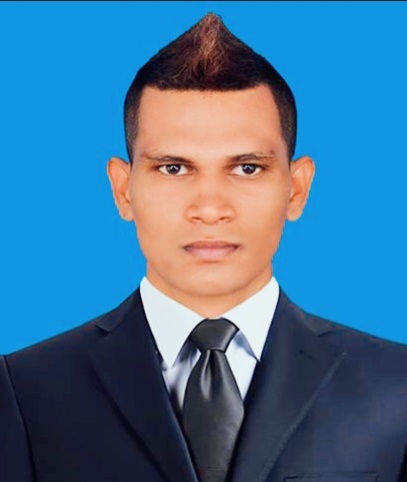 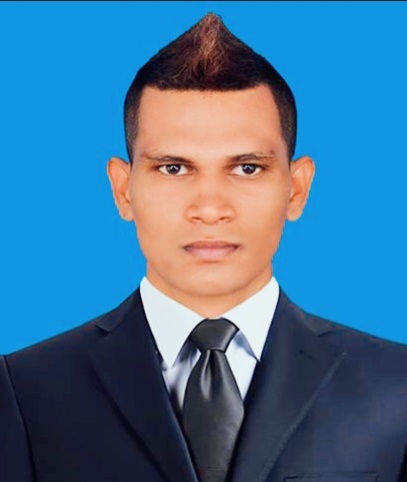                                          Objective:	To build career in growing restaurant where 						I can get the opportunities to prove my						Abilities by accepting challenges and						Fulfilling the restaurant goals and climb the 						Career ladder through continues learning						And commitment. 				Professional summary:			gh	Highly reliable and dedicated restaurant & coffee shop u                                           worker and   with a                                                                                      strong customer service record and a stellar work ethic fle                                          flexible scheduling availability t include evenings                                               weekends and special events as required. Able to                                              function well as an independent worker with little                                              to no supervision or as a member of a restaurant                                                       worker team.  	Background: 	         Chef, Waiter,  Coffee Maker, Juice Maker 						Pizza Maker(toast pizza),Cashier  Party club ,                                                                                                            house in charge				Professional				Experience:		2014.01.10   – Doha Rocks Restaurant								        To            (Party Club House)                                                                         2017.05.20	 Doha Rocks Coffee shop								                                                                        2013.03.15    – Assistant accountant in									     Bank of RDD				Education:		Diploma in 3D							Diploma in Auto CAD							Diploma in MEP drafting using Auto									CAD (UK-CCL)							Certificate in interior designing 							Diploma in desktop applications  Extra curriculum activities:Successfully completed Accelerated Skills Acquisition Program – Comprehensive Curriculum (USAID) at IDM computer studies – Kalmunai.Successfully achieved a bronze award following E-Type (USAID) at BCS the chartered institute for IT in kalmunai.Successfully completed the course of Computer ApplicationAssistant (NVQ-3) at technical collage Sammanthurai – Department of technical Education & Training – Srilanka.Computer Ability:Successfully completed diploma in computer application assistantDiploma in MS officeCertificate NetworkingDiploma in computer hardwareDiploma in EnglishSkills & Personalities:Excellent of prepare statementsGood research abilityWants to learn other skills to develop my companyHard worker , pro- active & DynamicInnovation & forward thinking Very good communication skillsStrong interpersonal and customer service skills Quick & always eager to learn new technologiesI do here by certify that the above particulars given by me are true and correct to the knowledge and belief.